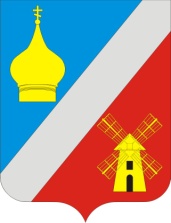 АДМИНИСТРАЦИЯФедоровского сельского поселенияНеклиновского района Ростовской областиРАСПОРЯЖЕНИЕс. ФедоровкаВ целях организации профилактического патрулирования водных объектов на территории   Федоровского сельского поселения: 1. Утвердить состав межведомственной группы по осуществлению мониторинговых мероприятий с целью выявления мест неорганизованного отдыха людей на воде и принятия мер по недопущению купания граждан в не установленных для этого местах на территории Федоровского сельского поселения. 2. График и маршрут патрулирования межведомственной группы (Приложение №1).1.   Создать мобильную группу общего патрулирования для оперативного принятия мер по недопущению купания граждан в не установленных для этого местах на территории Федоровского сельского поселения в населенных пунктах: с.Федоровка, с.Ефремовка, х.Петровский, х.Чекилев, х.Михайловка.Глава АдминистрацииФедоровского сельского  поселения                                Л.Н. Железняк                                             Приложение № 1 к распоряжению                                                                                            Администрации Федоровского                                                                                             сельского поселения                                                                                            от 27.05.2022 г. № 37График и маршрут патрулирования межведомственной группы по Федоровскому сельскому поселению (с 01 июня по 31 августа 2022 года)«27» мая 2022 г.                                                                      №  37«О создании мобильных групп для профилактического патрулированияводных объектов  на территории Федоровского сельского поселения в 2022 году«№Ф.И.О.ДолжностьТелефон1Нистиренко Анастасия АлександровнаВедущий специалист Администрации896128333982Маудер Ксения АндреевнаВедущий специалист Администрации896132292413Петров Алексей Геннадьевич Водитель Администрации Федоровского с/п892860415684Белянский Сергей НиколаевичДНД892875254725Сердлова Александра ПавловнаДНД892814825846Федюшин Дмитрий ОлеговичДНД892814135937Распопов Яков ВалентиновичДНД89895281015№п/пФ.И.О.График патрулированияМаршрут патрулированияИюнь1.Нистиренко Анастасия Александровна1,2,5,7,8,15,21,22,28 с.Федоровка, с.Ефремовка, х.Петровский, х.Чекилев, х.Михайловка.2.Маудер Ксения Андреевна1,2,5,7,8,15,21,22,28с.Федоровка, с.Ефремовка, х.Петровский, х.Чекилев, х.Михайловка.3.Петров Алексей Геннадьевич3,6,11,13,27.с.Федоровка, с.Ефремовка, х.Петровский, х.Чекилев, х.Михайловка.4.Белянский Сергей Николаевич4,12,26.с.Федоровка, с.Ефремовка, х.Петровский, х.Чекилев, х.Михайловка.5.Сердлова Александра Павловна9,16,23,30.с.Федоровка, с.Ефремовка, х.Петровский, х.Чекилев, х.Михайловка.6.Федюшин Дмитрий Олегович10,17,24.с.Федоровка, с.Ефремовка, х.Петровский, х.Чекилев, х.Михайловка.7.Распопов Яков Валентинович14,18,25.с.Федоровка, с.Ефремовка, х.Петровский, х.Чекилев, х.Михайловка.Июль1.Нистиренко Анастасия Александровна1,2,5,7,8,15,21,22,28,31с.Федоровка, с.Ефремовка, х.Петровский, х.Чекилев, х.Михайловка.2.Маудер Ксения Андреевна1,2,5,7,8,15,21,22,28,31с.Федоровка, с.Ефремовка, х.Петровский, х.Чекилев, х.Михайловка.3.Петров Алексей Геннадьевич3,6,11,13,27.с.Федоровка, с.Ефремовка, х.Петровский, х.Чекилев, х.Михайловка.4.Белянский Сергей Николаевич4,12,26.с.Федоровка, с.Ефремовка, х.Петровский, х.Чекилев, х.Михайловка.5.Сердлова Александра Павловна9,16,23,30.с.Федоровка, с.Ефремовка, х.Петровский, х.Чекилев, х.Михайловка.6.Федюшин Дмитрий Олегович10,17,24.с.Федоровка, с.Ефремовка, х.Петровский, х.Чекилев, х.Михайловка.7.Распопов Яков Валентинович14,18,25.с.Федоровка, с.Ефремовка, х.Петровский, х.Чекилев, х.Михайловка.Август1.Нистиренко Анастасия Александровна1,2,5,7,8,15,21,22,28,31с.Федоровка, с.Ефремовка, х.Петровский, х.Чекилев, х.Михайловка.2.Маудер Ксения Андреевна1,2,5,7,8,15,21,22,28,31с.Федоровка, с.Ефремовка, х.Петровский, х.Чекилев, х.Михайловка.3.Петров Алексей Геннадьевич3,6,11,13,27.с.Федоровка, с.Ефремовка, х.Петровский, х.Чекилев, х.Михайловка.4.Белянский Сергей Николаевич4,12,26.с.Федоровка, с.Ефремовка, х.Петровский, х.Чекилев, х.Михайловка.5.Сердлова Александра Павловна9,16,23,30.с.Федоровка, с.Ефремовка, х.Петровский, х.Чекилев, х.Михайловка.6.Федюшин Дмитрий Олегович10,17,24.с.Федоровка, с.Ефремовка, х.Петровский, х.Чекилев, х.Михайловка.7.Распопов Яков Валентинович14,18,25.с.Федоровка, с.Ефремовка, х.Петровский, х.Чекилев, х.Михайловка.